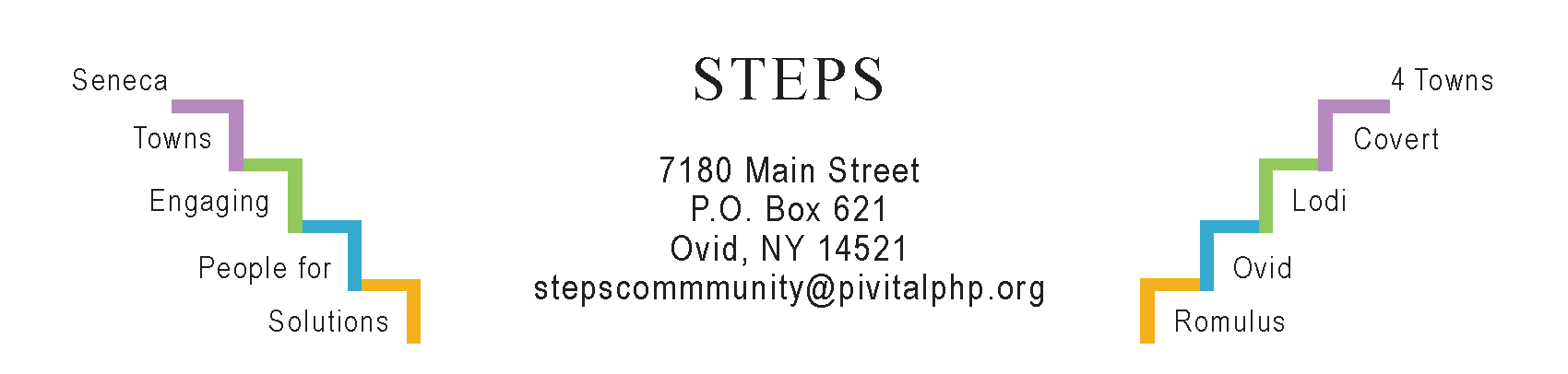 STEPS E3 Meeting MinutesMonday, 6/26/23 (6:30 pm) by ZoomAttendees: Ave Bauder, Karel Titus, Tony Del Plato, Brady Ferguson, Magnolia Epiwell Ariza, Karen Burcroff, Laurie Fort, Janet Lynch, Theresa Lahr, Judy Mellgard, Jan Quarles.General Info / Reports (Ave)Creating Healthy Schools & Communities: Each school district received $18K/year. They have spent that money on things like grow towers, garden materials, wellness equipment, etc. South Seneca School cafeterias are composting. Willard Task Force: “Highest & Best Use” feasibility study is in process. The first in a series of two public input sessions will be held on July 10 (5-8 pm) in the lower cafeteria of South Seneca High School.   Camp Babcock-Hovey in Ovid: Has 1 mile of shoreline on Seneca Lake, a pool, a Sci-Tech building & much more. NYS will purchase it from BSA; Seneca County Bd of Supervisors will form an LDC to supervise. It will likely become a public park.Sustainability (Karel) The Climate Smart Task Force is hoping to meet their July deadline for certification, which will help make the Town of Lodi eligible for grants.EV charging stations will be installed in Lodi near the library & town hall. The Compost Task Force conducted questionnaires at 3 local festivals in June. Results TBA at our next E3 meeting. Live compost demos took place at all events with the “Earth Machine,” on sale for about $50 through CCE. NYSEG’s 10% discount for joining a solar farm wasn’t as popular as expected, possibly due to NYSEG’s extensive billing problems.  Interlaken “Park for All Ages” (Tony): The committee conducted a public survey at the 3 festivals. Results TBA by mid-July. Tony will set up a meeting at STEPS’ office soon.  Review of a recent Rochester “Makerspace” tour generated a discussion on the need for a space where volunteers could repair things and share their skills, as at Ithaca’s ReUse Center & Geneva’s Repair Days.  Reviews & Updates (Ave)Micro-E Loan: Secondary loan to APEX, a landscaping company in Lodi.  Resident Health Promotion Projects (RHPPs)“Yoga in the Parks” Tuesdays at Sampson State Park; Thursdays at Lodi Point State Park. Free.Girl Scouts’ Community Garden in the Ovid Federated Church yard.Review of 3 festivals in June. All were well attended. Lodi Festival to be consolidated in time & space next year. In Interlaken 3 kids won bikes refurbished by Brian Quan. Ave suggested someone sell fresh strawberries next year at Ovid Strawberry Festival; Amish auction a good source. Ovid Farmers Market opened June 16. Fridays from 3-7 pm all season.Phase V (Theresa): Looking into funding for 2 years from now for STEPS. Seeking leadership training options. RISERS gathering on July 17 (6:30 pm) will summarize STEPS’ achievements and look ahead to its future. Upcoming Events / Action ItemsJuly 21, 22 & 23: Ave invited everyone to attend “The Addams Family” musical at South Seneca MS/HS Auditorium in Ovid.July 24 (6:30 pm) by Zoom will be our next E3 meeting. August 1: Karen Burcroff of SC United Way invited us all to “National Night Out” at the Rodman Lott Farm, Rte 414, Seneca Falls. RTS buses are available; one will depart at 4:30 pm from Romulus School. 